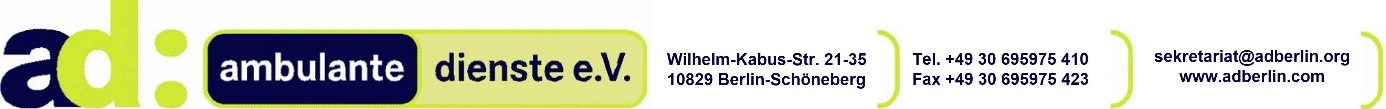 FahrtkostenerstattungEntstandene Fahrtkosten im MonatName:       ____________________________________________Vorname:  ____________________________________________                                                                      _________      Einzelfahrscheine der BVG (Normaltarif, Tarifbereich AB)      		   Gesamtbetrag:							________ €_________      Taxifahrten (siehe beiliegende Quittungen)		   Gesamtbetrag:							________ €_____________________					______________________Berlin, den						           Unterschrift